STOGURSEY PARISH COUNCILA meeting of the Stogursey Parish Council will be held on Wednesday 16 October 2019At The Youth Club, StogurseyAt 7.15 pmAGENDA7.15	Public Forum To Receive Apologies for absenceTo Approve and sign minutes of the Parish Council Meeting held on 11.9.19To Receive Declarations of Interest and DispensationsTo Receive the County Councillor ReportTo Receive the Ward Councillor ReportTo Review the Action List.Hinkley Point Power Stations (General) Hinkley Point B Site Visit – 31 Oct 19EDF Hinkley C Community Impact Mitigation (CIM) projects.Village Hall  To discuss Planning Applications and Decisions 3/32/19/019 - Erection of a residential development comprising of 27 No. dwellings, relocation of children’s play area and associated works: land at Paddons Farm, Stogursey, TA5 1BG3/32/19/024  - Variation of Condition No. 3 (occupancy restrictions) of application 3/32/16/016 to allow overnight workers to stay at the site | Burton Springs Fishery and Campsite, Lawson Farm, Shurton Road, Stogursey3/32/19/025 - Variation of Condition No. 2 (occupancy restrictions) of application 3/32/18/037 to allow overnight workers to stay at the site | Burton Springs Fishery and Campsite, Lawson Farm, Shurton Road, Stogursey3/32/19/031 – Erection of a porch to the south elevation, removal of chimney and replacement of windows and rainwater goods, 6 St Andrews Road, Stogursey3/32/19/034 – Siting of mobile home for managers residential use (retention of works already undertaken) (resubmission of 3/32/19/017) –  Lawsons Burgage, Little Lukes Farm, Shurton Lane, Stogursey, TA5 1QL3/2/19/037 – Change of Use of a dwellinghouse and annexe (C3) to a larger house of multiple occupation (Sui Generis) to accommodate 8 No. construction workers (temporarily for a 5 year period) (retention of part works already),  Burton Farmhouse, Knighton LaneTo Discuss Neighbourhood planReceive Meeting Reports17.9.19 – WWQ Panel 3.10.19 – Community ForumNotification of Forthcoming Meetings17.10.19 – West Area meeting, Williton22.10.19 – WSFG (Sampford Brett) to include “Coastal flood and erosion management talk”25.10.19 – SSG4.11.19 -  Engage voluntary sector Forum & AGM 21.11.19 – Transport ForumCorrespondenceReceived/sent - General (Log attached)Thristle Clock Making LathePCC request – changes to The PoundTo discuss EnhancementsLengthsman contract 2020To discuss Highways issuesWhite line / road marking at MonktonTo discuss Public Rights of WayFinance (Clerk) To note bank balances as at 30.9.19 To Authorise payment of Invoices & note receipts  (Schedule of payments attached)To approve Budget Monitoring Statement and half yearly accounts 30.9.19 Date of next meeting - Wed 13 November 2019 at 7.15pm (Public Forum) Members are required to attend.  Meetings are open to members of the public and press. Members of the public are welcome to attend the whole meeting but may only speak and ask questions during the Public Forum on matters listed on the agenda. Meetings may be recorded by the parish clerk.  For further information regarding meeting arrangements please contact the Clerk, Gillian Orchard 01278 653824, or email stogurseypcclerk@gmail.com Signed:       	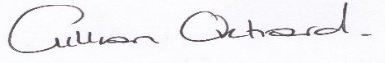 G A ORCHARD   (Clerk to Parish Council)					Date: 9 October 2019	STOGURSEY PARISH COUNCIL – ACTION LIST AS AT 9 OCTOBER 2019NoMinute NoActionWhoStatus184/15 & 104/15-Item 1132/16-item 1189/14240/1447/15/3140/17.4Develop Land at Paddons Farm (Strongvox) site.  10 year planning option expired on 3.7.16. A.Goodchild (WSC) submitted a claim to secure both the land and £15k development fund. Once the land is secured, the intentions are to:Build a Car Parking area; Plant a tree to commemorate World War One Centenary. (Lady Gass has offered an oak tree).  Develop an area for Woodlands & Orchard (Previous area / options were investigated but did not prove viable)ClerkCllr MorganWaiting for land to be transferred from Strongvox to District Council (Orig plan - to include burial ground (not possible due to water table); & toilet)April 17 – SPC requested change of use to a car park.   R Alford agreed to add to planning application2018 – Strongvox submitted amended plans for siteFeb 2019 – Strongvox amendment plans refused – new application submitted Jun 19 Jan 18 – registered on National Grid Planting SchemeMar 19 – PC informed that NG mitigation funding of £33k approx. still available2191/15/jMake improvements to Castle St Flood SchemeApproach landowner re installation of larger pipes.Cllr Morgan/ Cllr Goss£5375 remaining for work on Castle St Flood Scheme.New owners of The Priory in agreement of installation of additional pipesJul 19 Chair &  Vice chair to arrange a meeting to discuss353/16/1d75/16/4Attend to local flooding issues.  Chase progress on ‘hotspot’ outside Little Water Farm and also request Newnham Farm to be includedCllr GossSRA survey - agreed that roads could be raised.  Added to SRA action listFeb 18 informed work at Newnham Farm imminent.  May 19 contacted SRA (David Mitchell) for progress report.  Agreed and in hand, completed expected by end of year.4176/16 Clean up and repaint Burton Bus Stop and bench Cllr Goss & others?Ongoing.  As and when weather improves 5117/17223/17.366/18114/18Instigate a Maintenance routine for BRPA.Schedule repairs etc. for BRPA in accordance with annual inspection report.  Arrange sub meeting. Visit site to check / confirm maintenance, arrange maintenance contractClerkCllrs Ford& StaddonOct 18 – 2 quotes received (HAGS/Sovereign).  Sent inspection report to  Parsons Landscapes – waiting for 3rd quoteApr 19 – contacted Gary Bickers of GWB services Ltd – Jul 19 contract awarded (£500 charge to complete work) 672/18/1bProcure additional Defibrillators for Burton/Shurton and StolfordUpdate the Emergency Plan – apply to ‘Somerset Prepared’ for grant of 50% towards cost.  Identify suitable locationsClerk / Cllr JonesPC agreed to fund a defibrillator,  Apr 19 – Grant (£1400) received toward 2 defibrillators. May 19 - SWAST contacted to investigate installation at Stolford & Shurton.  Locations approved.772/18/1bSomerset Fingerposts Restoration Project.  Volunteers requested to restore fingerposts in parish.  Investigate sources for funding (CPRE & AONB)ClerkCllr Calvert 3.9.18 Registered interest with CPRE; 31.10.18 Registered interest with SCC; 20.11.18 expressed interest with AONB.  PC has £500 set aside.  Five volunteers attended SCC Workshop 18.4.19.  Surveys completed.  CPRE funding £450 approved & ring fenced.1.8.19 FCT awarded £3000 grant.  Waiting for completion of parts from the forge. 8Stogursey Parish Shore Project – Remembering our forgotten coast  Project to raise awareness of the Stogursey coastlineCllr BastickWorking group formed; meetings held to discuss next step925/19Notice Boards   Provide noticeboards in the parish  for residents use (remove unsightly posters on telegraph poles & bus stops)  Apply for S106 funding ClerkQuotes obtained.  Draft EOI completed.  Clerk to check if aluminium allowed in conservation area – waiting for response from SWT. Kier Bahn approached to provide NB for hamlets.  Ongoing1076/19.11Community (Emergency) PlanProduce a plan to be used by parish residents when neededCllr JonesCllr ChavePlan in draft.  Small team of residents have volunteered to support.